ПОСТАНОВЛЕНИЕ № 120О приведении численности штатов психолога-педагога и социального педагога МР «Цунтинский район» РД в соответствие с нормативом методики распределения субвенции	В целях эффективного использования бюджетных средств, необходимых для реализации основных общеобразовательных программ в общеобразовательных организациях, в соответствии с Федеральным законом «Об образовании в Российской Федерации», Федеральным законом «Об общих принципах организации местного самоуправления в Российской Федерации», Законом Республики Дагестан «Об образовании в Республике Дагестан», Законом Республики Дагестан» от 30 декабря 2013 года № 109«О методике распределения субвенций из республиканского бюджета Республики Дагестан, предоставляемых местным бюджетам на обеспечение прав граждан на получение общедоступного и бесплатного дошкольного образования в муниципальных дошкольных образовательных организациях, общедоступного и бесплатного дошкольного, начального общего, основного общего, среднего общего образования в муниципальных общеобразовательных организациях, обеспечение дополнительного образования детей в муниципальных общеобразовательных организациях»и Уставом муниципального района «Цунтинский район» Республики Дагестан п о с т а н о в л я ю:1.Сократить с 01.10.2015 года должности социального педагога и психолога-педагога, в следующих муниципальных казенных общеобразовательных учреждениях: «Асахская средняя общеобразовательная школа»; «Макалатлинская средняя общеобразовательная школа»; «Хутрахская средняя общеобразовательная школа»;  «Хупринская средняя общеобразовательная школа»; «Хибятлинская средняя общеобразовательная школа»; «Шапихская средняя общеобразовательная школа»; «Хебатлинская средняя общеобразовательная школа»; «Шаитлинская средняя общеобразовательная школа»; «Цебаринская средняя общеобразовательная школа»; «Китуринская основная общеобразовательная школа»;  «Генятлинская основная общеобразовательная школа»;  «Сагадинская средняя общеобразовательная школа»;  «Мекалинская средняя общеобразовательная школа»; «Генухская средняя общеобразовательная школа»; «Зехидинская основная общеобразовательная школа»; «Гутатлинская средняя общеобразовательная школа».2. Ввести в базовых муниципальных казенных общеобразовательных учреждениях МР «Цунтинский район»: «Ретлобская средняя общеобразовательная школа;  «Междуреченская средняя общеобразовательная школа»; «Мококская средняя общеобразовательная школа»; «Кидеринская средняя общеобразовательная школа»;«Шауринская средняя общеобразовательная школа» дополнительно по 0,5 единиц должности социального педагога и должности психолога-педагога с охватами учащихся других школ в следующем порядке:2.1. Муниципальному казенному общеобразовательному учреждению «Ретлобская средняя общеобразовательная школа» муниципальные казенные общеобразовательное учреждения: «Асахская средняя общеобразовательная школа», «Макалатлинская средняя общеобразовательная школа».2.2.Муниципальному казенному общеобразовательному учреждению «Макокская средняя общеобразовательная школа» муниципальные казенные общеобразовательные учреждения: «Хибятлинская средняя общеобразовательная школа», «Цебаринская средняя общеобразовательная школа», «Сагадинская средняя общеобразовательная школа», «Мекалинская средняя общеобразовательная школа».2.3.Муниципальному казенному общеобразовательному учреждению «Кидеринская средняя общеобразовательная школа» муниципальные казенные общеобразовательные учреждения: «Генухская средняя общеобразовательная школа», «Зехидинская основная общеобразовательная школа», «Гутатлинская средняя общеобразовательная школа».2.4.Муниципальному казенному общеобразовательному учреждению «Шауринская средняя общеобразовательная школа» муниципальные казенные общеобразовательные учреждения: «Шаитлинская средняя общеобразовательная школа», «Китуринская основная общеобразовательная школа», «Генятлинская основная общеобразовательная школа». 2.5.Муниципальному казенному общеобразовательному учреждению «Междуреченская средняя общеобразовательная школа» муниципальные казенные общеобразовательные учреждения: «Хутрахская средняя общеобразовательная школа», «Хупринская средняя общеобразовательная школа», «Хибятлинская средняя общеобразовательная школа», «Шапихская средняя общеобразовательная школа».3.Муниципальному казенному учреждению «Управление образования и молодежной политики» муниципального района «Цунтинский район» РД осуществить контроль за соблюдением сроков и процедуры сокращения.4.Финансовому отделу администрации из счета Госстандарт образования произвести выплату при сокращении штатов.5.Юристу администрации МР «Цунтинский район» вместе с руководителями вышеуказанных муниципальных образовательных учреждений МР «Цунтинский район» РД подготовить уведомления о предстоящем сокращении штатов в срок до 31.07.2015 года.- рекомендовать руководителям базовых образовательных учреждений принять и назначить на должность социального педагога и психолога-педагога квалифицированных специалистов, по согласованию и рекомендации МКУ «УО и МП» МР «Цунтинский район» РД.6.Руководителям казенных учреждений МР «Цунтинский район», перечисленных в п.1. настоящего постановления, в соответствии и во исполнение ст. ст.  81, 82, 178, 180 и 373 ТК РФ: - письменно и под расписку предупредить высвобождаемых работников не менее чем за два месяца о предстоящем увольнении по сокращению штата п. 2 ст. 81 ТК РФ, с указанием конкретной даты увольнения (в случае переноса даты увольнения на более поздний срок, работник должен быть заранее об этом письменно предупрежден);- увольнение высвобождаемых работников произвести в установленном порядке с соблюдением гарантий и компенсаций работников согласно ТК РФ.во исполнение ст. ст. 179 и 180 ТК РФ:- направить информацию о предстоящем увольнении работников в полном объеме (в цифровом выражении) не менее чем за 2 месяца до начала увольнения профсоюзному органу;- уведомить ГКУ РД «Центр занятости населения» в Цунтинском районе о предстоящих сокращениях.- при увольнении работников учитывать преимущественное право работников на оставление на работеи принимать все необходимые меры к их переводу на другую работу или трудоустройству.7.Руководителю МКУ «СМИ и ИТО» опубликовать данное постановление в СМИ МР «Цунтинский район» РД.8.Постановление вступает в силу со дня его подписания.9.Контроль за исполнением настоящего постановления возложить на заместителя Главы Администрации МР «Цунтинский район» Абдулаева М.А.      Глава МР«Цунтинский район» 						П.Ш. Магомединов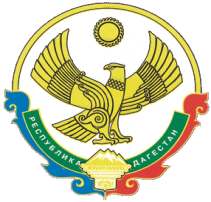 ГЛАВАМУНИЦИПАЛЬНОГО РАЙОНА «ЦУНТИНСКИЙ РАЙОН»РЕСПУБЛИКА ДАГЕСТАНГЛАВАМУНИЦИПАЛЬНОГО РАЙОНА «ЦУНТИНСКИЙ РАЙОН»РЕСПУБЛИКА ДАГЕСТАНГЛАВАМУНИЦИПАЛЬНОГО РАЙОНА «ЦУНТИНСКИЙ РАЙОН»РЕСПУБЛИКА ДАГЕСТАНГЛАВАМУНИЦИПАЛЬНОГО РАЙОНА «ЦУНТИНСКИЙ РАЙОН»РЕСПУБЛИКА ДАГЕСТАН21.07.2015 г.